IALT spell words containing the ough letter string and words that rhyme with itoughHow many words will you choose to learn?Look up the meaning of any words you do not understand.Can you write them in a sentence?Try Look, Say, Cover, Write, CheckCan you find other words?*Spelling test Spring 2: week 5 Monday 22nd March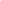 Words containing the letter-string oughMeaning:Words with letter strings that rhyme (contain the same sound) as the ough wordsMeaning:boughtsortthoughtcaughtoughtcourtnoughttaughtbroughtgosoughtbelowfoughttworoughenoughthoughtoughthroughcoughthoroughploughboroughboughalthough